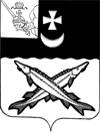 ПРЕДСТАВИТЕЛЬНОЕ СОБРАНИЕ БЕЛОЗЕРСКОГО МУНИЦИПАЛЬНОГО РАЙОНАРЕШЕНИЕОт 30.08.2016 № 72О    признании      утратившими     силу некоторых      решений    Белозерского комитета    районного самоуправления и Представительного Собрания районаВ соответствии  со ст. ст. 6, 18   Устава Белозерского  муниципального  района  Вологодской    области,   в  целях  приведения  действующих  нормативных  правовых актов  в  соответствие  с  федеральным законодательством  Представительное    Собрание  района РЕШИЛО:       1. Решения Белозерского комитета районного самоуправления от 23.11.2004 № 229 «О денежной компенсации на приобретение книгоиздательской продукции и периодических изданий», Представительного Собрания района от 23.12.2008 № 196 «О внесении изменений в решение Белозерского комитета районного самоуправления от 23.11.2004 г. № 229» признать утратившими силу.      2. Настоящее решение подлежит опубликованию в районной газете «Белозерье» и размещению на официальном сайте Белозерского муниципального района в информационно – телекоммуникационной сети «Интернет».Председатель ПредставительногоСобрания района:                                                                И.А. ГолубеваГлава района:                                                                        Е.В. Шашкин